Contexte professionnelLa société Win-Réseaux vend et installe des solutions informatiques, des logiciels et des réseaux. Cette activité se poursuit par des contrats de maintenance qui sont signés avec les entreprises. Ces contrats donnent lieu à des interventions dans le cadre de réparations, de paramétrages, d’installations ou de formations. Actuellement cette activité est gérée sur des fiches cartonnées qui sont totalement dépassées. M. Bobillon vous demande d’informatiser cette activité. Pour vous aider il vous remet un exemplaire des fiches utilisées.Travail à Faire Proposez une organisation des données en MCD (Modèle conceptuel de données) et en MRD (Modèle Relationnel de données)	Fiche récapitulative des contrats par client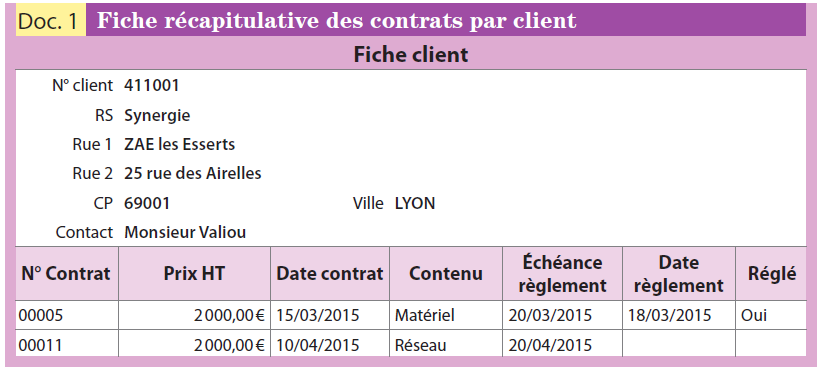 Fiches des maintenances par contrat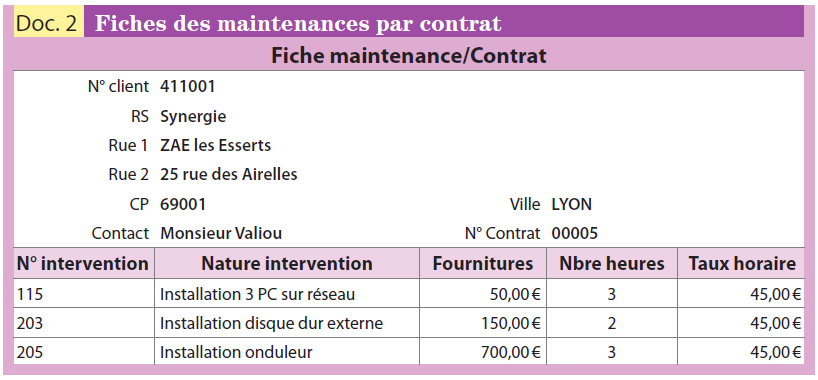 MCD AccessMRDMission 02 – Organiser les données (MCD)Base de données : Suivi  des contrats de maintenanceMission 02 – Organiser les données (MCD)Base de données : Suivi  des contrats de maintenanceWin-RéseauxDurée : 30’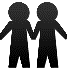 SourceDictionnaire de donnéesDictionnaire de donnéesDictionnaire de donnéesDictionnaire de donnéesDictionnaire de donnéesBase de donnéesBase de donnéesBase de donnéesDate création :Date création :N°ChampsType donnéesTailleRemarque12345678910111213141516171819202122232425